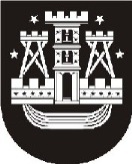 KLAIPĖDOS MIESTO SAVIVALDYBĖS ADMINISTRACIJOS DIREKTORIUSĮSAKYMASDĖL IKImokyklinio ugdymo grupių skaičIaus ir IKImokyklinio UGDYMO organizavimo modelių SAVIVALDYBĖS ŠVIETIMO ĮSTAIGOSE 2018–2019 mokslo metams nustatymo2018 m. balandžio 3 d. Nr. AD1-796KlaipėdaVadovaudamasis Lietuvos Respublikos vietos savivaldos įstatymo 29 straipsnio 8 dalies 2 punktu ir Vaikų priėmimo į Klaipėdos miesto švietimo įstaigų ikimokyklinio ir priešmokyklinio ugdymo grupes tvarkos aprašo, patvirtinto Klaipėdos miesto savivaldybės tarybos 2015 m. gruodžio 22 d. sprendimu Nr.T2-352 „Dėl vaikų priėmimo į Klaipėdos miesto savivaldybės švietimo įstaigas, įgyvendinančias ikimokyklinio ir priešmokyklinio ugdymo programas, tvarkos aprašo patvirtinimo“, 41 punktu, nustatau ikimokyklinio ugdymo grupių skaičių ir ugdymo organizavimo modelius savivaldybės švietimo įstaigose 2018–2019 mokslo metams (priedas).ParengėŠvietimo skyriaus vyriausioji specialistėRamunė Zavtrikovienė, tel. 39 61 462018-03-27Savivaldybės administracijos direktoriusSaulius Budinas